EXTRA Die Aufgaben des Staates im Wirtschaftsprozess: Staat und Wirtschaft. SuS ermitteln wichtige Aufgaben des Staates im wirtschaftlichen Geschehen (Der Staat produziert, konsumiert, erlässt Gesetze und erhebt Steuern.)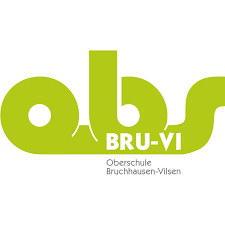 Oberschule Bruchhausen-VilsenOberschule Bruchhausen-VilsenStand: 06.2019Schuleigener Arbeitsplan im Fach:    Wirtschaft                        Schuljahrgang:       7                            Zeitraum, z.B.:WoStdAngestrebte Kompetenzen (Schwerpunkte)Vereinbartes ThemaBezug zu Methoden- und Medienkonzept (Einführen/Üben von…)Regionale Bezüge/Lernorte und ExperteneinsatzFächerübergreifende Bezüge Sommerferien bis Zeugnisferien2Verbraucher/innen sowie Erwerbstätige im Wirtschaftsgeschehen:ordnen Bedürfnisse hierarchisch einerklären die Notwendigkeit von Arbeitsteilung und Spezialisierunguntersuchen die verschiedenen Funktionen des Geldesuntersuchen die Beeinflussung des KonsumentenKonsum und ArbeitErkundungund/ oderRollenspielWerbespot drehenRaabits-Ordnerortsansässige Supermärkte: Rewe, Lidl, Aldi, NettoHauswirtschaft:Ernährung und GesundheitZeugnisferien bis Sommerferien2Ökonomisches und soziales Handeln in Unternehmen:erläutern und veranschaulichen die Produktion von Sachgütern und die Bereitstellung von Dienstleistungenordnen Unternehmenszielsetzungen nach ökonomischen, ökologischen und sozialen Gesichtspunktenerkennen die Zusammenhänge betrieblicher Grundfunktionenuntersuchen und vergleichen ArbeitsplätzeMenschen in UnternehmenErkundungund/ oderFallstudieRaabits-Ordnerortsansässige Bäckereien: Orlamünde, KornauGeschichte:Leben – Arbeiten - Wirtschaften